Interpersonal CommunicationsInterpersonal Communications, an individual or team event, recognizes participants who use Family and Consumer Sciences and/or related occupation skills and apply communication techniques to develop a project designed to strengthen communication in a chosen area: community, employment relationships, family, peer groups, or school groups. Participants must prepare a file folder, an oral presentation, and a response to a related case study.EVENT CATEGORIESJunior: through grade 9Senior: grades 10–12Occupational: grades 10–12See page 84 for more information on event categories.PROCEDURES & TIME REQUIREMENTSEach entry will submit a file folder with required documents to the event room consultant at the designated participation time.Room consultants and evaluators will have 5 minutes to preview the file folder before the presentation begins.Participant(s) will have 5 minutes to set up for the event. Other persons may not assist.The oral presentation may be up to 5 minutes in length. A one-minute warning will be given at 4 minutes. Participant(s) will be stopped at 5 minutes.Following the presentation, evaluators will have 5 minutes to interview participant(s).Participant(s) will then be given a written case study related to their project. They will have 10 minutes to prepare a response to the case study.Participant(s) will have up to 5 minutes to present the case study response to evaluators. Evaluators may ask questions after the response.Evaluators will have up to 5 minutes to use the rubric to score and write comments for participant(s). File folders will be returned to participants at the end of scoring.(continued next page)ELIGIBILITY & GENERAL INFORMATIONReview “Eligibility and General Rules for All Levels of Competition” on page 87 prior to event planning and preparation.A table and blank note cards for the preparation of the case study response will be provided. Participant(s) must bring all other necessary supplies and/or equipment. Wall space will not be available.Access to an electrical outlet will not be provided. Participant(s) are encouraged to bring fully charged electronic devices such as laptops, tablets, etc., to use for visual presentation, if desired.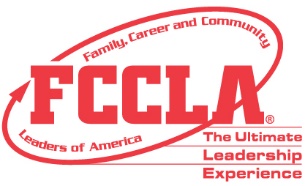 INTERPERSONAL COMMUNICATIONSSpecificationsFile FolderParticipant(s) must submit one letter-size file folder containing three identical sets, with each set stapled separately, of the items listed below to the event room consultant at the designated participation time. The file folder must be labeled (typed or handwritten) in the top left corner with name of event, category, participant’s name(s), state, and FCCLA national region.Oral PresentationThe oral presentation may be up to 5 minutes in length and is delivered to evaluators. The presentation should describe project in detail and discuss how communication techniques and methods such as verbal, nonverbal, written, active listening, one-on-one, and/or conflict resolution were used. Audio and/or video recordings are not permitted.Interpersonal Communications Specifications (continued)Case StudyParticipants will be given a written case study to evaluate their understanding of communication. The case study will relate to the area of the participant’s project. Participant(s) will have 10 minutes to prepare a response. The response may not exceed 5 minutes. Work will take place in a separate room with no spectators. No prewritten material is allowed, but blank note cards will be provided.STAR Events Point Summary FormINTERPERSONAL COMMUNICATIONSDIRECTIONS:Make sure all information at top is correct. If a student named is not participating, cross their name(s) off. If a team does not show, please write “No Show” across the top and return with other forms. Do NOT change team or station numbers.Before student presentation, the room consultants must check participants’ file folder using the criteria and standards listed below and fill in the boxes.At the conclusion of presentation, verify evaluator scores and fill in information below. Calculate the final score and ask for evaluators’ verification. Place this form in front of the completed rubrics and staple all items related to the presentation together.At the end of competition in the room, double check all scores, names, and team numbers to ensure accuracy. Sort results by team order and turn in to the Lead or Assistant Lead Consultant.Please check with the Lead or Assistant Lead Consultant if there are any questions regarding the evaluation process.INTERPERSONAL COMMUNICATIONSRubricInterpersonal Communications Rubric (continued)PointsGENERAL INFORMATIONGENERAL INFORMATIONGENERAL INFORMATIONGENERAL INFORMATIONGENERAL INFORMATIONGENERAL INFORMATIONGENERAL INFORMATIONGENERAL INFORMATIONGENERAL INFORMATIONIndividual or Team EventPrepare Ahead of TimeEquipment ProvidedElectrical AccessParticipant Set Up / Prep TimeRoom Consultant & Evaluator Review TimeMaximum Oral Presentation TimeEvaluation Interview TimeTotal Event TimeIndividual or TeamFile Folder, Oral PresentationTable, blank note cardsNot provided5 minutes set up/ 10 minutes case study5 minutes prior to presentation1-minute warning at 4 minutes; stopped at 5 minutes (same for case study)5 minutes35 minutesPRESENTATION ELEMENTS ALLOWEDPRESENTATION ELEMENTS ALLOWEDPRESENTATION ELEMENTS ALLOWEDPRESENTATION ELEMENTS ALLOWEDPRESENTATION ELEMENTS ALLOWEDPRESENTATION ELEMENTS ALLOWEDPRESENTATION ELEMENTS ALLOWEDPRESENTATION ELEMENTS ALLOWEDPRESENTATION ELEMENTS ALLOWEDPRESENTATION ELEMENTS ALLOWEDAudioCostumesEasel(s)File FolderFlip Chart(s)PortfolioProps/ PointersSkitsPresentation EquipmentVisualsProject Identification PageOne 8½” x 11" page on plain paper, with no graphics or decorations; must include participant’s name(s), chapter name, school, city, state, FCCLA national region, event name, project title, and chosen area of emphasis (i.e. family, peer groups, school groups, community, or employment relationships).FCCLA Planning ProcessSummary PageOne 8½” x 11" summary page of how each step of the Planning Process was used to plan and implement the project; may also be described in the oral presentation.Evidence of Online Project Summary SubmissionComplete the online project summary form located on the STAR Events Resources page of the FCCLA national website and include proof of submission in the file folder.Works Cited/BibliographyUse MLA or APA citation style to cite all references. Resources should be reliable and current.Organization/DeliveryDeliver oral presentation in an organized, sequential manner; concisely and thoroughly summarize project.Identify ConcernsIdentify the need to act and provide two or more reasonable options or “alternative actions.”Set a GoalState a detailed and measureable goal.Form a PlanDevelop a thorough and feasible plan.ActExecute plan with a thorough understanding and application of communication techniques and solutions.Follow UpEvaluate project and express the significance of the project and its outcome.Project Rationale Clearly StatedIdentify reason for implementing the project.Use of Appropriate TechniquesShow evidence of communication techniques and methods used in the project, such as verbal, nonverbal, written, one-on-one, active listening, and/or conflict resolution.Impact on Interpersonal Communications; AccomplishmentsShow how an area of interpersonal communications was strengthened through the project.Relationship to FCCLA Purposes and Family and Consumer SciencesExplain direct connection to the purposes of FCCLA and Family and Consumer Sciences.VoiceSpeak clearly with appropriate pitch, tempo, and volume.Body Language/Clothing ChoiceUse appropriate body language including gestures, posture, mannerisms, eye contact, and appropriate handling of visuals and notes or notecards if used. Wear appropriate clothing for the nature of the presentation.Grammar/Word Usage/ PronunciationUse proper grammar, word usage, and pronunciation.Responses to Evaluators’ QuestionsProvide clear and concise answers to evaluators’ questions regarding the project.PresentationCase study responses indicate an understanding of the concepts and issues.Knowledge of Communication TechniquesShow evidence of awareness of methods for strengthening communication and of communication techniques.Appropriate SolutionsPresent feasible and suitable solutions for the situation.Responses to Evaluators’ QuestionsProvide clear and concise answers to evaluators’ questions regarding case study response.Name of Participant ___________________________________________________________________________________________________Name of Participant ___________________________________________________________________________________________________Name of Participant ___________________________________________________________________________________________________Name of Participant ___________________________________________________________________________________________________Name of Participant ___________________________________________________________________________________________________Chapter____________________________________________State_______Team #_________Station #______Category______ROOM CONSULTANT CHECKROOM CONSULTANT CHECKROOM CONSULTANT CHECKROOM CONSULTANT CHECKROOM CONSULTANT CHECKROOM CONSULTANT CHECKROOM CONSULTANT CHECKROOM CONSULTANT CHECKPointsRegistration0 or 3 pointsParticipant arrives at designated timeParticipant arrives at designated timeParticipant arrives at designated timeParticipant arrives at designated timeParticipant arrives at designated timeParticipant arrives at designated timeParticipant arrives at designated timeRegistration0 or 3 points                   No          0                   No          0                   No          0                          Yes          3                          Yes          3                          Yes          3                          Yes          3Online Event Orientation Documentation0 or 2 points0Official documentation not provided at presentation time or signed by adviser0Official documentation not provided at presentation time or signed by adviser0Official documentation not provided at presentation time or signed by adviser2Official documentation provided  at presentation time and signed by adviser2Official documentation provided  at presentation time and signed by adviser2Official documentation provided  at presentation time and signed by adviser2Official documentation provided  at presentation time and signed by adviserFile Folder0–4 points0No File Folder presented0No File Folder presented1-2-3File Folder presented with incorrect labeling/insufficient materials for evaluators (less than 3 copies of contents) or incomplete content1-2-3File Folder presented with incorrect labeling/insufficient materials for evaluators (less than 3 copies of contents) or incomplete content1-2-3File Folder presented with incorrect labeling/insufficient materials for evaluators (less than 3 copies of contents) or incomplete content4File Folder is presented with correct labeling and evaluators materialProject ID pagePlanning Process SummaryProject Summary Submission ProofWorks Cited4File Folder is presented with correct labeling and evaluators materialProject ID pagePlanning Process SummaryProject Summary Submission ProofWorks CitedPunctuality0–1 point0Participant was late for presentation0Participant was late for presentation0Participant was late for presentation1Participant was on time for presentation1Participant was on time for presentation1Participant was on time for presentation1Participant was on time for presentationEVALUATORS’ SCORESROOM CONSULTANT TOTALROOM CONSULTANT TOTALROOM CONSULTANT TOTALROOM CONSULTANT TOTALEvaluator 1__________Initials __________Initials __________Initials __________(10 points possible)(10 points possible)(10 points possible)(10 points possible)Evaluator 2__________Initials __________Initials __________Initials __________AVERAGE EVALUATOR SCOREAVERAGE EVALUATOR SCOREAVERAGE EVALUATOR SCOREAVERAGE EVALUATOR SCORE_  _ . _  _Evaluator 3__________Initials __________Initials __________Initials __________(90 points possible)(90 points possible)(90 points possible)(90 points possible)_  _ . _  _Total Score__________divided by number of evaluatorsdivided by number of evaluatorsdivided by number of evaluatorsFINAL SCOREFINAL SCOREFINAL SCOREFINAL SCORE_  _ . _  _                    __________= AVERAGE EVALUATOR SCORERounded only to the nearest hundredth (i.e. 79.99 not 80.00)= AVERAGE EVALUATOR SCORERounded only to the nearest hundredth (i.e. 79.99 not 80.00)= AVERAGE EVALUATOR SCORERounded only to the nearest hundredth (i.e. 79.99 not 80.00)= AVERAGE EVALUATOR SCORERounded only to the nearest hundredth (i.e. 79.99 not 80.00)= AVERAGE EVALUATOR SCORERounded only to the nearest hundredth (i.e. 79.99 not 80.00)= AVERAGE EVALUATOR SCORERounded only to the nearest hundredth (i.e. 79.99 not 80.00)(Average Evaluator Score plus Room Consultant Total)_  _ . _  _RATING ACHIEVED (circle one)RATING ACHIEVED (circle one)Gold: 85-100Silver: 70-84.99Silver: 70-84.99Bronze: 1-69.99Bronze: 1-69.99Bronze: 1-69.99VERIFICATION OF FINAL SCORE AND RATING (please initial)VERIFICATION OF FINAL SCORE AND RATING (please initial)VERIFICATION OF FINAL SCORE AND RATING (please initial)VERIFICATION OF FINAL SCORE AND RATING (please initial)VERIFICATION OF FINAL SCORE AND RATING (please initial)VERIFICATION OF FINAL SCORE AND RATING (please initial)VERIFICATION OF FINAL SCORE AND RATING (please initial)VERIFICATION OF FINAL SCORE AND RATING (please initial)Evaluator 1__________     Evaluator 2__________ Evaluator 3__________ Adult Room Consultant__________ Event Lead Consultant__________Evaluator 1__________     Evaluator 2__________ Evaluator 3__________ Adult Room Consultant__________ Event Lead Consultant__________Evaluator 1__________     Evaluator 2__________ Evaluator 3__________ Adult Room Consultant__________ Event Lead Consultant__________Evaluator 1__________     Evaluator 2__________ Evaluator 3__________ Adult Room Consultant__________ Event Lead Consultant__________Evaluator 1__________     Evaluator 2__________ Evaluator 3__________ Adult Room Consultant__________ Event Lead Consultant__________Evaluator 1__________     Evaluator 2__________ Evaluator 3__________ Adult Room Consultant__________ Event Lead Consultant__________Evaluator 1__________     Evaluator 2__________ Evaluator 3__________ Adult Room Consultant__________ Event Lead Consultant__________Evaluator 1__________     Evaluator 2__________ Evaluator 3__________ Adult Room Consultant__________ Event Lead Consultant__________Evaluator 1__________     Evaluator 2__________ Evaluator 3__________ Adult Room Consultant__________ Event Lead Consultant__________Name of Participant ___________________________________________________________________________________________________Name of Participant ___________________________________________________________________________________________________Name of Participant ___________________________________________________________________________________________________Name of Participant ___________________________________________________________________________________________________Name of Participant ___________________________________________________________________________________________________Chapter____________________________________________State_______Team #_________Station #______Category______FILE FOLDERFILE FOLDERFILE FOLDERFILE FOLDERFILE FOLDERFILE FOLDERFILE FOLDERFILE FOLDERFILE FOLDERFILE FOLDERFILE FOLDERFILE FOLDERFILE FOLDERFILE FOLDERFILE FOLDERFILE FOLDERFILE FOLDERFILE FOLDERPointsFCCLAPlanning Process Summary Page0–5 points0Planning Process summary not provided0Planning Process summary not provided1Inadequate steps in the Planning Process are presented1Inadequate steps in the Planning Process are presented1Inadequate steps in the Planning Process are presented1Inadequate steps in the Planning Process are presented2All Planning Process steps are presented but not summarized2All Planning Process steps are presented but not summarized2All Planning Process steps are presented but not summarized3All Planning Process steps are summarized3All Planning Process steps are summarized3All Planning Process steps are summarized4Evidence that the Planning Process was utilized to plan project4Evidence that the Planning Process was utilized to plan project4Evidence that the Planning Process was utilized to plan project4Evidence that the Planning Process was utilized to plan project5The Planning Process is used to plan the project. Each step is fully explainedWorks Cited/ Bibliography 0–3 points0No resources listed0No resources listed0No resources listed0No resources listed1Resources are incomplete, not current, or not reliable for project1Resources are incomplete, not current, or not reliable for project1Resources are incomplete, not current, or not reliable for project1Resources are incomplete, not current, or not reliable for project2Reliable resources but incorrect style (see style sheet)2Reliable resources but incorrect style (see style sheet)2Reliable resources but incorrect style (see style sheet)2Reliable resources but incorrect style (see style sheet)2Reliable resources but incorrect style (see style sheet)3Complete list of current and reliable resources, in MLA or APA style (see style sheet)3Complete list of current and reliable resources, in MLA or APA style (see style sheet)3Complete list of current and reliable resources, in MLA or APA style (see style sheet)3Complete list of current and reliable resources, in MLA or APA style (see style sheet)ORAL PRESENTATIONORAL PRESENTATIONORAL PRESENTATIONORAL PRESENTATIONORAL PRESENTATIONORAL PRESENTATIONORAL PRESENTATIONORAL PRESENTATIONORAL PRESENTATIONORAL PRESENTATIONORAL PRESENTATIONORAL PRESENTATIONORAL PRESENTATIONORAL PRESENTATIONORAL PRESENTATIONORAL PRESENTATIONORAL PRESENTATIONORAL PRESENTATIONORAL PRESENTATIONOrganization/ Delivery0 – 10 points0Presentation is not done or presented briefly and does not cover components of the project0Presentation is not done or presented briefly and does not cover components of the project1-2Presentation covers some topic elements1-2Presentation covers some topic elements1-2Presentation covers some topic elements1-2Presentation covers some topic elements3-4Presentation covers all topic elements but with minimal information3-4Presentation covers all topic elements but with minimal information3-4Presentation covers all topic elements but with minimal information5-6Presentation gives complete information but does not explain the project well5-6Presentation gives complete information but does not explain the project well5-6Presentation gives complete information but does not explain the project well7-8Presentation covers information completely but does not flow well7-8Presentation covers information completely but does not flow well7-8Presentation covers information completely but does not flow well7-8Presentation covers information completely but does not flow well9-10Presentation covers all relevant information with a seamless and logical deliveryIdentify Concerns0-4 points0No evidence of identifying concerns0No evidence of identifying concerns0No evidence of identifying concerns1Identifying concerns and needs are limited in scope1Identifying concerns and needs are limited in scope1Identifying concerns and needs are limited in scope1Identifying concerns and needs are limited in scope2Participants use one or two methods to identify concerns2Participants use one or two methods to identify concerns2Participants use one or two methods to identify concerns3Participants use surveys, data collection, interviews or other methods to identify concerns3Participants use surveys, data collection, interviews or other methods to identify concerns3Participants use surveys, data collection, interviews or other methods to identify concerns3Participants use surveys, data collection, interviews or other methods to identify concerns4Participants identify the need to act; realize circumstances are uncertain and changing; and two or more reasonable options or alternative actions4Participants identify the need to act; realize circumstances are uncertain and changing; and two or more reasonable options or alternative actions4Participants identify the need to act; realize circumstances are uncertain and changing; and two or more reasonable options or alternative actionsSet a Goal0-4 points0Not evident0Not evident0Not evident1Goal is evident1Goal is evident1Goal is evident1Goal is evident2Goal is clearly stated2Goal is clearly stated2Goal is clearly stated3Goal is thoroughly stated3Goal is thoroughly stated3Goal is thoroughly stated3Goal is thoroughly stated4Goal is stated in detail with measurable outcomes4Goal is stated in detail with measurable outcomes4Goal is stated in detail with measurable outcomesForm a Plan0-4 points0Not evident0Not evident0Not evident1Plan is stated with some detail1Plan is stated with some detail1Plan is stated with some detail1Plan is stated with some detail2Plan is detailed2Plan is detailed2Plan is detailed3Plan includes details, timelines, and alternatives3Plan includes details, timelines, and alternatives3Plan includes details, timelines, and alternatives3Plan includes details, timelines, and alternatives4Plan is thorough, feasible and complete4Plan is thorough, feasible and complete4Plan is thorough, feasible and completeAct0-4 points0Not evident0Not evident0Not evident1Action steps are evident1Action steps are evident1Action steps are evident1Action steps are evident2Plan is detailed in steps, tasks, and timelines2Plan is detailed in steps, tasks, and timelines2Plan is detailed in steps, tasks, and timelines3Plan included analysis of effects of communication technology in family, work, and community settings3Plan included analysis of effects of communication technology in family, work, and community settings3Plan included analysis of effects of communication technology in family, work, and community settings3Plan included analysis of effects of communication technology in family, work, and community settings4Plan includes a thorough understanding and application of communication techniques and solutions4Plan includes a thorough understanding and application of communication techniques and solutions4Plan includes a thorough understanding and application of communication techniques and solutionsEvaluation Follow-Up0-4 points0No evidence0No evidence0No evidence1Some evaluation and follow-up is planned1Some evaluation and follow-up is planned1Some evaluation and follow-up is planned1Some evaluation and follow-up is planned2Evaluation plans include multiple strategies2Evaluation plans include multiple strategies2Evaluation plans include multiple strategies3Evaluation and follow-up is detailed and varied in strategies3Evaluation and follow-up is detailed and varied in strategies3Evaluation and follow-up is detailed and varied in strategies3Evaluation and follow-up is detailed and varied in strategies4Evaluation and follow-up is extensive and includes evidence of Project Self-Evaluation4Evaluation and follow-up is extensive and includes evidence of Project Self-Evaluation4Evaluation and follow-up is extensive and includes evidence of Project Self-EvaluationProject Rationale Clearly Stated0-5 points0No evidence1Project rationale is limited1Project rationale is limited1Project rationale is limited1Project rationale is limited2Rationale for the project is clearly stated2Rationale for the project is clearly stated2Rationale for the project is clearly stated3Rationale for the project is stated in a convincing manner, citing reasons and data3Rationale for the project is stated in a convincing manner, citing reasons and data3Rationale for the project is stated in a convincing manner, citing reasons and data4Rationale for the project is thorough and compelling4Rationale for the project is thorough and compelling4Rationale for the project is thorough and compelling4Rationale for the project is thorough and compelling5Rationale for the project is thorough, a compelling and urgent need and well documented5Rationale for the project is thorough, a compelling and urgent need and well documentedUse of Appropriate Techniques0-5 points0No evidence1Participants understanding limited methods of communication techniques1Participants understanding limited methods of communication techniques1Participants understanding limited methods of communication techniques1Participants understanding limited methods of communication techniques2Participants show some understanding of various communication techniques2Participants show some understanding of various communication techniques2Participants show some understanding of various communication techniques3Participants show understanding of two or three communication techniques3Participants show understanding of two or three communication techniques3Participants show understanding of two or three communication techniques4Participants show understanding and can apply various communication techniques4Participants show understanding and can apply various communication techniques4Participants show understanding and can apply various communication techniques4Participants show understanding and can apply various communication techniques5Participants effectively apply techniques that are effective and appropriate5Participants effectively apply techniques that are effective and appropriateImpact on Interpersonal Communications0–10 points0Not evident1Participants show a limited knowledge of the impact of interpersonal communications with their project1Participants show a limited knowledge of the impact of interpersonal communications with their project1Participants show a limited knowledge of the impact of interpersonal communications with their project1Participants show a limited knowledge of the impact of interpersonal communications with their project1Participants show a limited knowledge of the impact of interpersonal communications with their project2Participants show areas of interpersonal communication that were strengthened by the project2Participants show areas of interpersonal communication that were strengthened by the project2Participants show areas of interpersonal communication that were strengthened by the project2Participants show areas of interpersonal communication that were strengthened by the project3-4-5Participants explain one or more of the following:--how similarities and differences among people affect conflict prevention and management in their project--how to create an environment that encourages and respects ideas and perspectives--apply the roles of decision making and problem solving in reducing and managing conflict3-4-5Participants explain one or more of the following:--how similarities and differences among people affect conflict prevention and management in their project--how to create an environment that encourages and respects ideas and perspectives--apply the roles of decision making and problem solving in reducing and managing conflict3-4-5Participants explain one or more of the following:--how similarities and differences among people affect conflict prevention and management in their project--how to create an environment that encourages and respects ideas and perspectives--apply the roles of decision making and problem solving in reducing and managing conflict3-4-5Participants explain one or more of the following:--how similarities and differences among people affect conflict prevention and management in their project--how to create an environment that encourages and respects ideas and perspectives--apply the roles of decision making and problem solving in reducing and managing conflict6-7-8-9-10Participants show extensive knowledge and application of interpersonal communication that was strengthened by the project. Some of which might include those mentioned earlier and:--demonstrate processes for cooperating, compromising, and collaborating--demonstrate ethical behavior in family, workplace and community settings--demonstrate strategies to motivate, encourage, and build trust in group members--compare the relative merits of opposing points of view regarding current ethical issues6-7-8-9-10Participants show extensive knowledge and application of interpersonal communication that was strengthened by the project. Some of which might include those mentioned earlier and:--demonstrate processes for cooperating, compromising, and collaborating--demonstrate ethical behavior in family, workplace and community settings--demonstrate strategies to motivate, encourage, and build trust in group members--compare the relative merits of opposing points of view regarding current ethical issues6-7-8-9-10Participants show extensive knowledge and application of interpersonal communication that was strengthened by the project. Some of which might include those mentioned earlier and:--demonstrate processes for cooperating, compromising, and collaborating--demonstrate ethical behavior in family, workplace and community settings--demonstrate strategies to motivate, encourage, and build trust in group members--compare the relative merits of opposing points of view regarding current ethical issues6-7-8-9-10Participants show extensive knowledge and application of interpersonal communication that was strengthened by the project. Some of which might include those mentioned earlier and:--demonstrate processes for cooperating, compromising, and collaborating--demonstrate ethical behavior in family, workplace and community settings--demonstrate strategies to motivate, encourage, and build trust in group members--compare the relative merits of opposing points of view regarding current ethical issuesRelationship to FCCLA Purposes and FACS0-5 points0Not evident0Not evident1Minimal evidence of FCCLA and FACS relationship1Minimal evidence of FCCLA and FACS relationship1Minimal evidence of FCCLA and FACS relationship2Some knowledge of relationship of FCCLA and FACS2Some knowledge of relationship of FCCLA and FACS2Some knowledge of relationship of FCCLA and FACS2Some knowledge of relationship of FCCLA and FACS3Knowledge of FCCLA and FACS relationship but not shared3Knowledge of FCCLA and FACS relationship but not shared3Knowledge of FCCLA and FACS relationship but not shared3Knowledge of FCCLA and FACS relationship but not shared4Knowledge of FCCLA and FACS relationship is evident and shared4Knowledge of FCCLA and FACS relationship is evident and shared4Knowledge of FCCLA and FACS relationship is evident and shared4Knowledge of FCCLA and FACS relationship is evident and shared5Knowledge of FCCLA and FACS relationship is evident and well explainedVoice – pitch, tempo, volume0-3 points0 Voice qualities not used effectively0 Voice qualities not used effectively0 Voice qualities not used effectively0 Voice qualities not used effectively1Voice quality is adequate1Voice quality is adequate1Voice quality is adequate1Voice quality is adequate1Voice quality is adequate2Voice quality is good, but could improve2Voice quality is good, but could improve2Voice quality is good, but could improve2Voice quality is good, but could improve2Voice quality is good, but could improve2Voice quality is good, but could improve3Voice quality is outstanding and pleasing3Voice quality is outstanding and pleasing3Voice quality is outstanding and pleasingBody Language/ Clothing Choice0-3 points0Uses inappropriate gestures, posture or mannerisms, avoids eye contact/inappropriate clothing0Uses inappropriate gestures, posture or mannerisms, avoids eye contact/inappropriate clothing0Uses inappropriate gestures, posture or mannerisms, avoids eye contact/inappropriate clothing0Uses inappropriate gestures, posture or mannerisms, avoids eye contact/inappropriate clothing1Gestures, posture, mannerisms and eye contact is inconsistent/ clothing is appropriate1Gestures, posture, mannerisms and eye contact is inconsistent/ clothing is appropriate1Gestures, posture, mannerisms and eye contact is inconsistent/ clothing is appropriate1Gestures, posture, mannerisms and eye contact is inconsistent/ clothing is appropriate1Gestures, posture, mannerisms and eye contact is inconsistent/ clothing is appropriate2Gestures, posture, mannerisms, eye contact, and clothing are appropriate2Gestures, posture, mannerisms, eye contact, and clothing are appropriate2Gestures, posture, mannerisms, eye contact, and clothing are appropriate2Gestures, posture, mannerisms, eye contact, and clothing are appropriate2Gestures, posture, mannerisms, eye contact, and clothing are appropriate2Gestures, posture, mannerisms, eye contact, and clothing are appropriate3Gestures, posture, mannerisms, eye contact, and clothing enhance presentation3Gestures, posture, mannerisms, eye contact, and clothing enhance presentation3Gestures, posture, mannerisms, eye contact, and clothing enhance presentationGrammar/Word Usage/ Pronunciation0-3 points0Extensive (more than 5) grammatical and pronunciation errors0Extensive (more than 5) grammatical and pronunciation errors0Extensive (more than 5) grammatical and pronunciation errors0Extensive (more than 5) grammatical and pronunciation errors1Some (3-5) grammatical and pronunciation errors1Some (3-5) grammatical and pronunciation errors1Some (3-5) grammatical and pronunciation errors1Some (3-5) grammatical and pronunciation errors1Some (3-5) grammatical and pronunciation errors2Few (1-2) grammatical and pronunciation errors2Few (1-2) grammatical and pronunciation errors2Few (1-2) grammatical and pronunciation errors2Few (1-2) grammatical and pronunciation errors2Few (1-2) grammatical and pronunciation errors2Few (1-2) grammatical and pronunciation errors3Presentation has no grammatical or pronunciation errors3Presentation has no grammatical or pronunciation errors3Presentation has no grammatical or pronunciation errorsResponses to Evaluators’ Questions0-5 points	0 Did not answer evaluators’ questions 0 Did not answer evaluators’ questions 1Unable to answer some questions 1Unable to answer some questions 1Unable to answer some questions 2Responded to all questions but without ease or accuracy2Responded to all questions but without ease or accuracy2Responded to all questions but without ease or accuracy2Responded to all questions but without ease or accuracy3Responded adequately to all questions 3Responded adequately to all questions 3Responded adequately to all questions 3Responded adequately to all questions 4Gave appropriate responses to evaluators’ questions4Gave appropriate responses to evaluators’ questions4Gave appropriate responses to evaluators’ questions4Gave appropriate responses to evaluators’ questions5 Responses to questions were appropriate and given without hesitationCASE STUDYCASE STUDYCASE STUDYCASE STUDYCASE STUDYCASE STUDYCASE STUDYCASE STUDYCASE STUDYCASE STUDYCASE STUDYCASE STUDYCASE STUDYCASE STUDYCASE STUDYCASE STUDYCASE STUDYCASE STUDYCASE STUDYCASE STUDYPresentation0-2 points0No case study presentation is made0No case study presentation is made0No case study presentation is made0No case study presentation is made0No case study presentation is made1Case study response is limited in scope1Case study response is limited in scope1Case study response is limited in scope1Case study response is limited in scope1Case study response is limited in scope1Case study response is limited in scope1Case study response is limited in scope1Case study response is limited in scope2Case study responses indicate an understanding of the concepts and issues2Case study responses indicate an understanding of the concepts and issues2Case study responses indicate an understanding of the concepts and issues2Case study responses indicate an understanding of the concepts and issues2Case study responses indicate an understanding of the concepts and issuesKnowledge of Communication Techniques0-4 points0Not evident in explanations0Not evident in explanations0Not evident in explanations1Knowledge of communication techniques is limited1Knowledge of communication techniques is limited1Knowledge of communication techniques is limited1Knowledge of communication techniques is limited2Knowledge of communication techniques is evident in the case study response. Participants demonstrate effective listening and feedback techniques2Knowledge of communication techniques is evident in the case study response. Participants demonstrate effective listening and feedback techniques2Knowledge of communication techniques is evident in the case study response. Participants demonstrate effective listening and feedback techniques2Knowledge of communication techniques is evident in the case study response. Participants demonstrate effective listening and feedback techniques3Knowledge of communication techniques is thorough. Explain how similarities and differences among people affect conflict prevention and management3Knowledge of communication techniques is thorough. Explain how similarities and differences among people affect conflict prevention and management3Knowledge of communication techniques is thorough. Explain how similarities and differences among people affect conflict prevention and management3Knowledge of communication techniques is thorough. Explain how similarities and differences among people affect conflict prevention and management3Knowledge of communication techniques is thorough. Explain how similarities and differences among people affect conflict prevention and management4Knowledge of communication techniques is explained in detail. Apply ethical principles of communication4Knowledge of communication techniques is explained in detail. Apply ethical principles of communicationAppropriate Solutions0-4 points0Not evident 0Not evident 0Not evident 1Participants share a limited response to one or two solutions1Participants share a limited response to one or two solutions1Participants share a limited response to one or two solutions1Participants share a limited response to one or two solutions1Participants share a limited response to one or two solutions2Participants share feasible and suitable solutions2Participants share feasible and suitable solutions2Participants share feasible and suitable solutions2Participants share feasible and suitable solutions3Participants share many feasible and suitable solutions3Participants share many feasible and suitable solutions3Participants share many feasible and suitable solutions3Participants share many feasible and suitable solutions4Participants share extensive suitable solutions and insights4Participants share extensive suitable solutions and insightsResponses to Evaluators’ Questions0-3 points0Not evident0Not evident0Not evident0Not evident1Did not answer questions1Did not answer questions1Did not answer questions1Did not answer questions1Did not answer questions2Answers show a limited understanding2Answers show a limited understanding2Answers show a limited understanding2Answers show a limited understanding2Answers show a limited understanding2Answers show a limited understanding3Answers are in depth and thorough3Answers are in depth and thorough3Answers are in depth and thoroughEvaluator’s Comments:TOTAL(90 points possible)Evaluator #________Evaluation Initial________Room Consultant Initial________